PENGARUH PELAKSANAAN PROGRAM ADIWIYATA CSR PT.SAHABAT MEWAH DAN MAKMUR TERHADAP KESADARAN SOSIAL SISWA DALAM MENJAGA LINGKUNGAN HIDUP DI  SMPN 1 DENDANG KABUPATEN BELITUNG TIMUR         SKRIPSIDiajukan untuk Memenuhi Salah Satu Syarat dalam Menempuh Ujian Sidang Sarjana Strata Satu (S-1) Pada  Program Studi Ilmu Kesejahteraan Sosial        Disusun Oleh:	Angga Witri LianiNPM. 152020003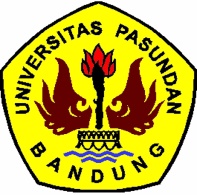 PROGRAM STUDI ILMU KESEJAHTERAAN SOSIALFAKULTAS ILMU SOSIAL DAN ILMU POLITIKUNIVERSITAS PASUNDAN BANDUNG 2019